附件3展映展评活动展板样式图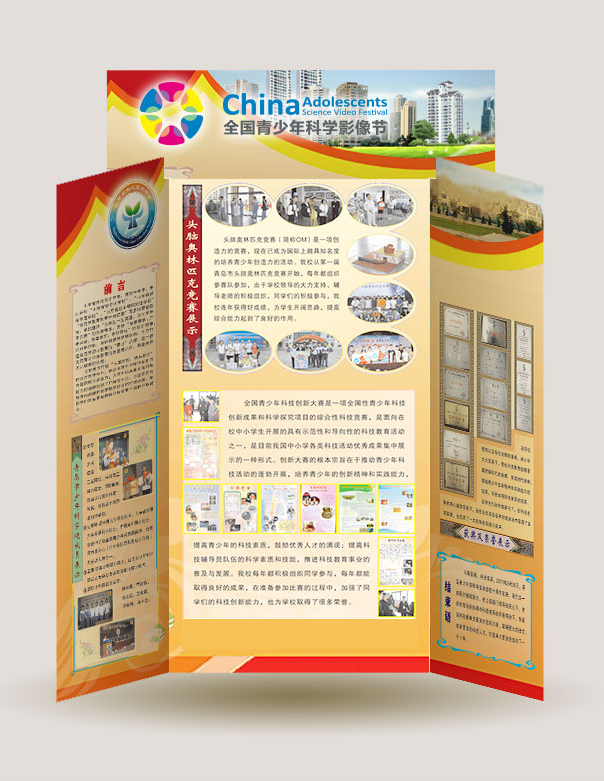 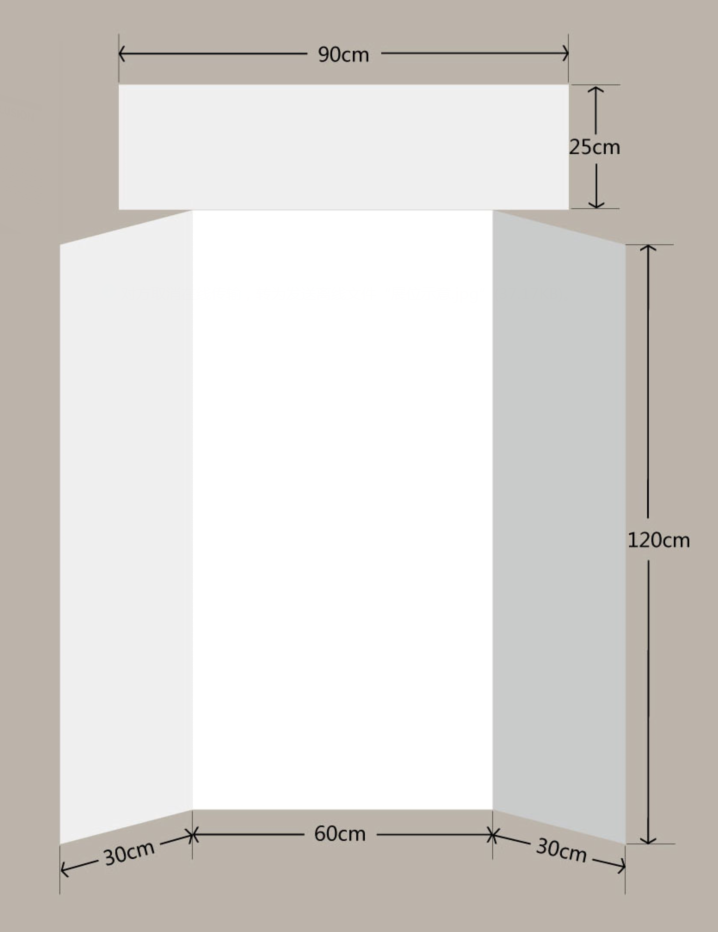 现场提供材料全部为空白板面                                        布展后参考效果